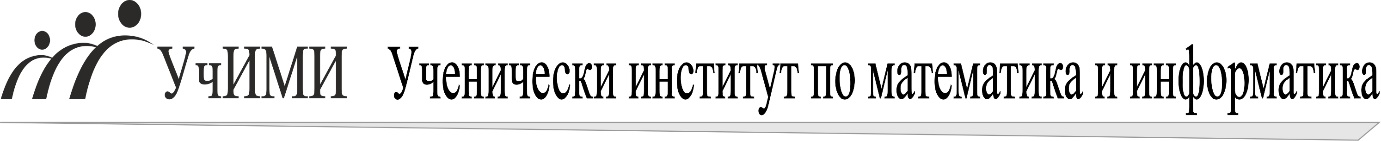 ДВАДЕСЕТ И ТРЕТА УЧЕНИЧЕСКА СЕКЦИЯ52. Пролетна конференция на СМБУС’2310 – 13 април 2023 г., БоровецТЕМА НА ПРОЕКТА....................................................................................................Автор(и):...................................................................................(трите имена, училище, град, клас)Научен ръководител (консултант):.......................................................................................(име, фамилия, длъжност, месторабота)(Ако нямате научен ръководител, пишете НЯМА. Накрая изтрийте този ред.)